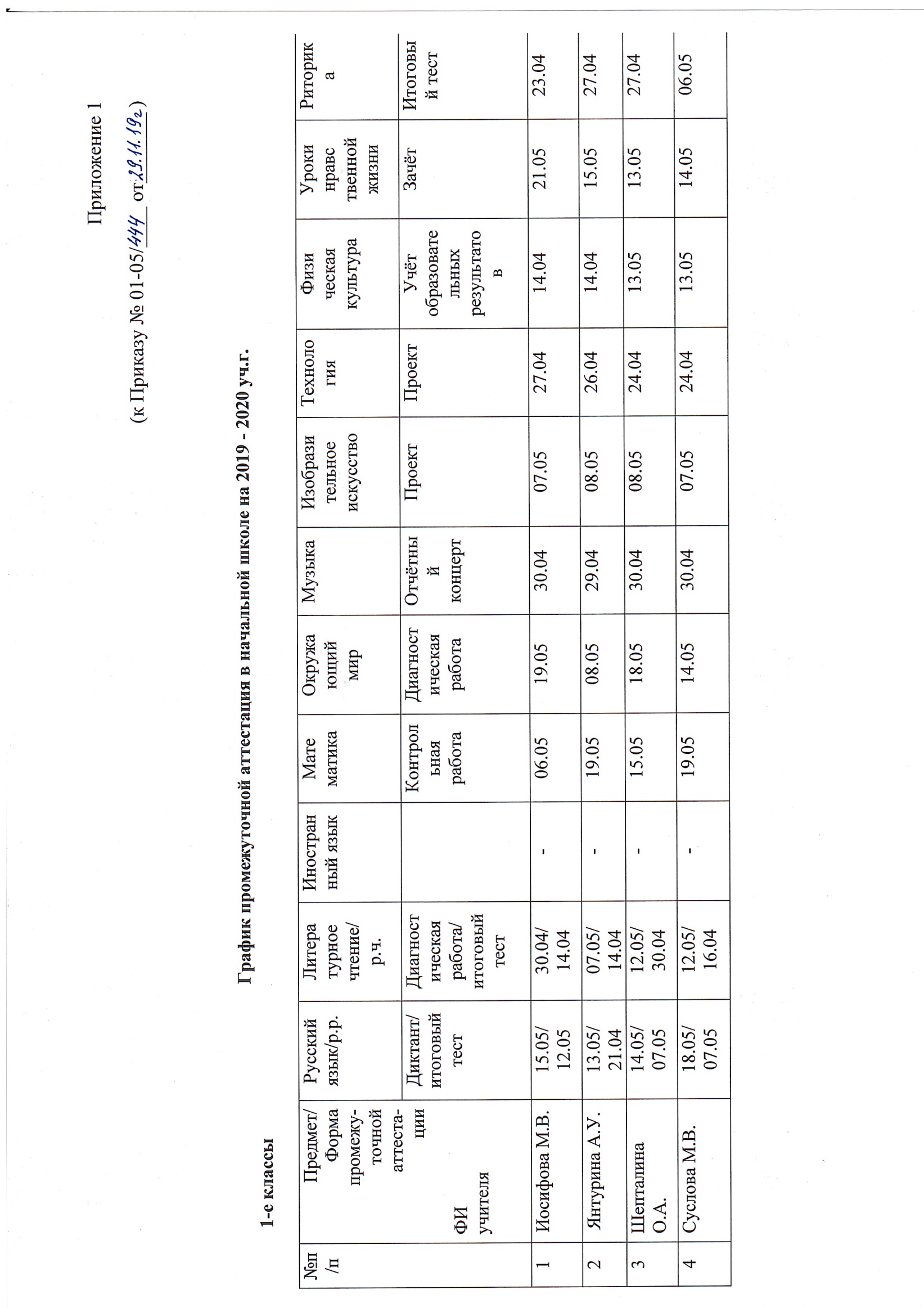 2-е классы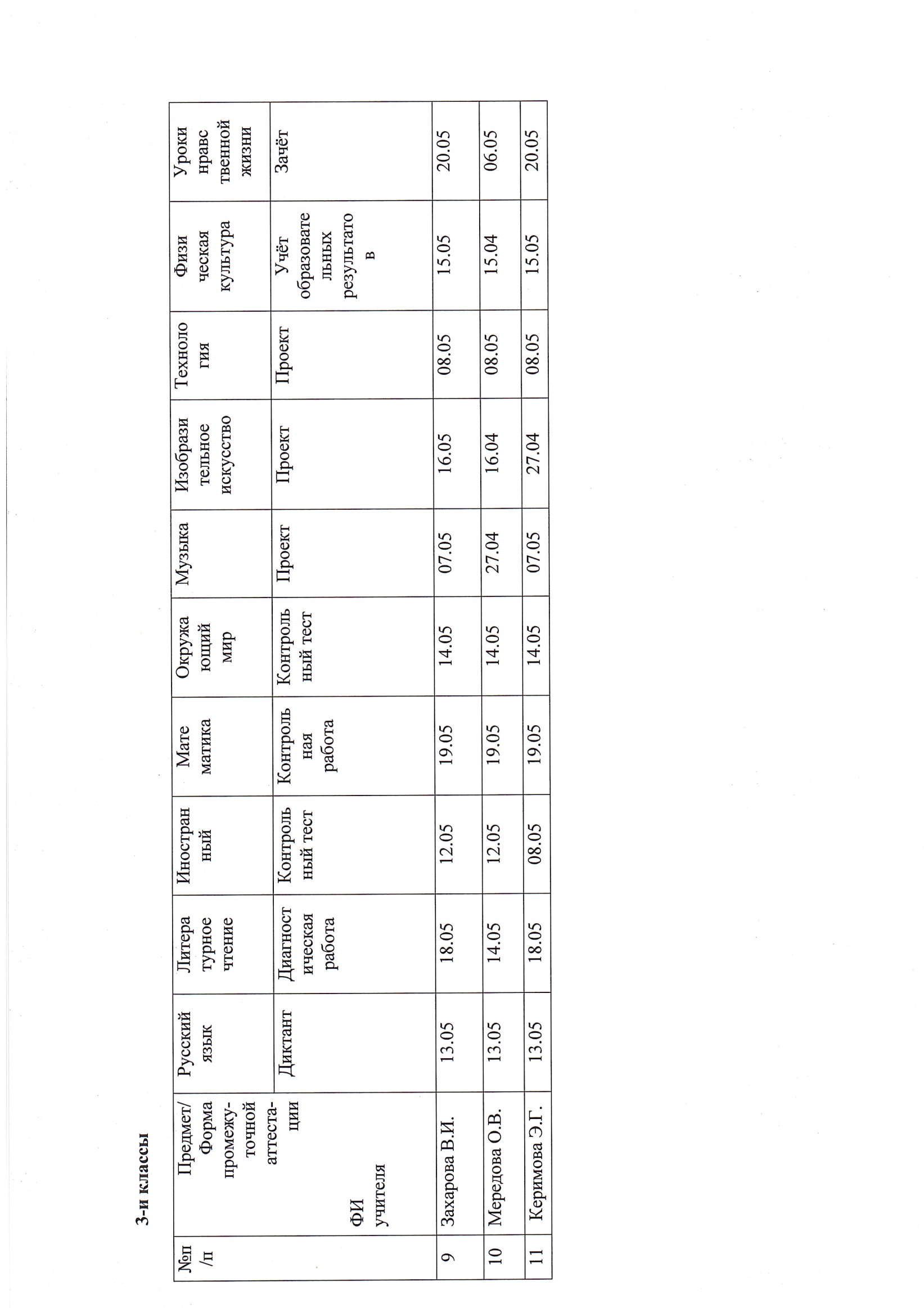 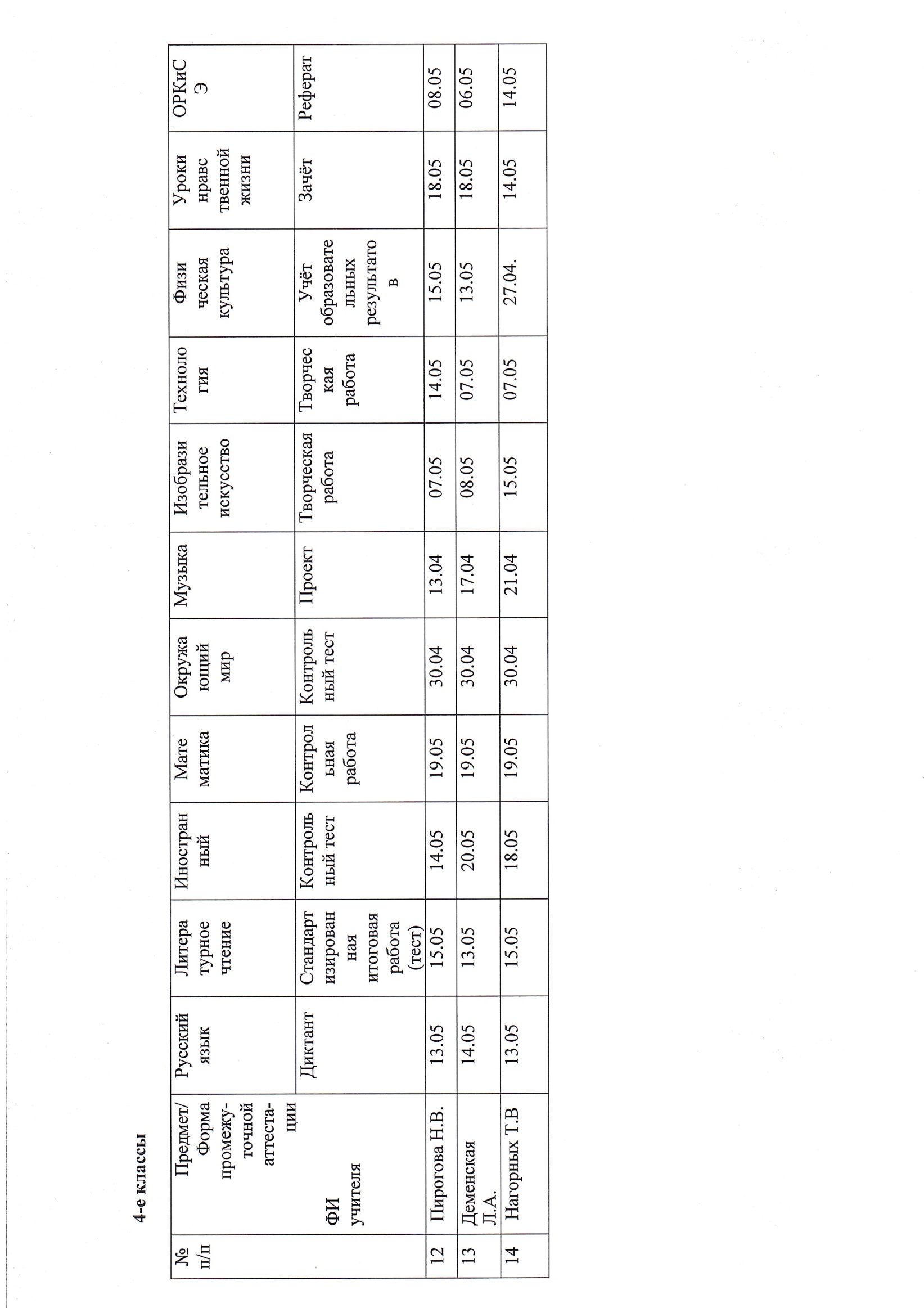 №п/пПредмет/    Форма      промежу-точной аттеста-циФИучителяРусскийязыкЛитературное чтениеИностранныйМатематикаОкружающиймирМузыкаИзобразительное искусствоТехнологияФизическая культураУроки нравственной жизниРиторика№п/пПредмет/    Форма      промежу-точной аттеста-циФИучителяДиктантДиагностическая работаКонтроль навыков чтенияКонтрольная работаКонтрольный тестОтчётный концертПроектПроектУчёт образовательных результатовЗачётИтоговый тест1Голобородько И.В.13.0518.0520.0419.0512.0524.0421.0514.0527.0408.0520.052Левичева Ю.И.13.0515.0520.0419.0514.0524.0420.0522.0513.0518.0512.053Дектярникова В.С.20.0518.0520.0406.0507.0524.0425.0522.0514.0413.0512.054Олейник С.Н.12.0514.0520.0419.0506.0529.0408.0530.0414.0418.0529.04